Муниципальное бюджетное общеобразовательное учреждение – основная общеобразовательная школа №15 п. Восход346686, п. Восход				                               тел.8-86395 26-1-16Мартыновский район, Ростовская область	                               факс. 8-86395 26-1-16пер. Экскаваторный 7			                                               Еmail:oosch15mart.voshod@yandex.ruП Р И К А Зот 31 августа  2023 года 					                   № 228 - ОДО создании комиссии по осуществлению контроля за качеством питания обучающихся в школьном помещении для приема пищи в 2023 – 2024 учебном годуНа основании Федерального закона «Об образовании в Российской Федерации от 01.03.2020 № 47-ФЗ «О внесении изменений в Федеральный закон «О качестве и безопасности пищевых продуктов» и ст.37 Федерального закона от 20.12.2012 № 273-ФЗ «Об образовании в российской Федерации» в части совершенствования правового регулирования вопросов обеспечения качества пищевых продуктов»; «Методических рекомендаций МР 2.4.0180-20 Роспотребнадзора Российской Федерации «Родительский контроль за организацией горячего питания детей в общеобразовательных организациях» от 18.05.2020г.; Положения о порядке проведения мероприятий родительского контроля за организацией горячего питания обучающихся», в целях улучшения работы по организации горячего питания обучающихся школы в школьном помещении для приема пищи в 2023 – 2024  учебном году, ПРИКАЗЫВАЮ:Создать комиссию по проведению мероприятий родительского контроля организации и качества горячего питания обучающихся в школьном помещении для приема пищи в следующем составе:      Председатель: Булыгина А.А. – заместитель директора по УВР.       Члены комиссии:Афраилова М.М. – председатель Общешкольного родительского комитета школы, член комиссии;Фадлиева З.Ш. –   член Общешкольного родительского комитета школы; Сайфуллаева З.Ш. – член Общешкольного родительского комитета школы;Денисова С.Н. – председатель ПК школы, член комиссии.Сайфулаева С.Р. – социальный педагог;              При проведении родительского контроля организации горячего питания в школе комиссией могут быть оценены: соответствие приготовленных блюд утвержденному меню; санитарно-техническое содержание обеденного зала, обеденной мебели, столовой посуды; условия соблюдения правил личной гигиены обучающихся; наличие и состояние санитарной одежды у сотрудников, осуществляющих раздачу готовых блюд; объем и вид пищевых отходов после приема пищи; вкусовые предпочтения детей, удовлетворенность ассортиментом и качеством потребляемых блюд по результатам выборочного опроса детей и родителей или законных представителей; информирование родителей и детей о здоровом питании;соблюдение графика работы столовой.Результаты контроля обсуждать на заседаниях, планерках и делать сообщения на общешкольных и классных родительских собраниях.Организация родительского контроля может осуществляться в форме анкетирования родителей и детей (Приложение 1) и участии в работе общешкольной комиссии с заполнением формы оценочного листа (Приложение 2).Утвердить План работы родительского контроля по  организации и качества питания в 2023 – 2024 учебном году. (Приложение 3.) Итоги родительского контроля доводить до сведения родительской общественности в рамках общешкольных родительских собраний, посредством электронной почты, через официальные ресурсы, в режиме онлайн общения. Комиссии проводить родительский контроль организации горячего питания в школе, не реже одного раза в месяц.Контроль над  исполнением настоящего приказа оставляю за собой.  Директор школы: ______________ Г.И. СухорученкоПриложение 1к приказу №228от 30.08.2023г.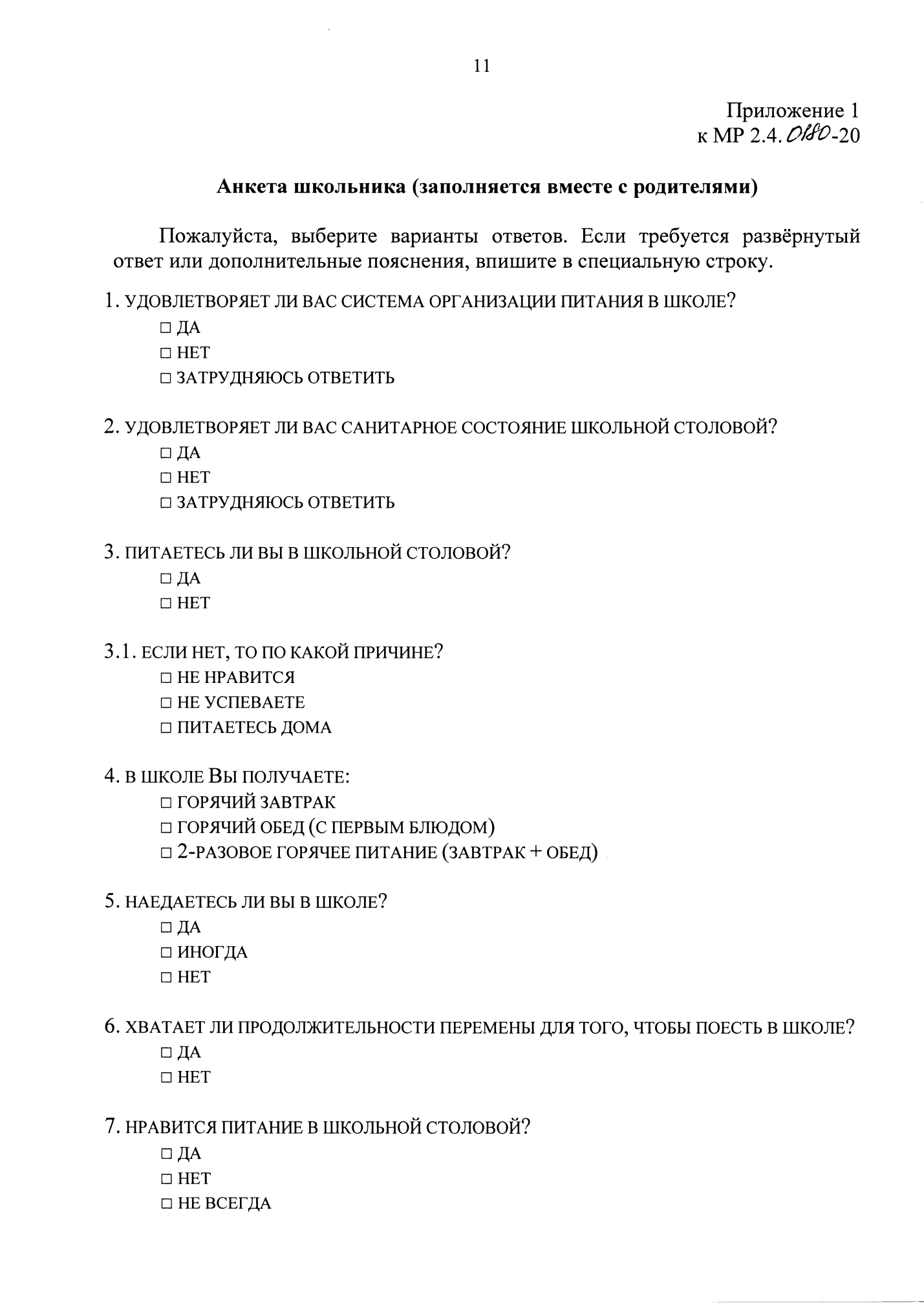 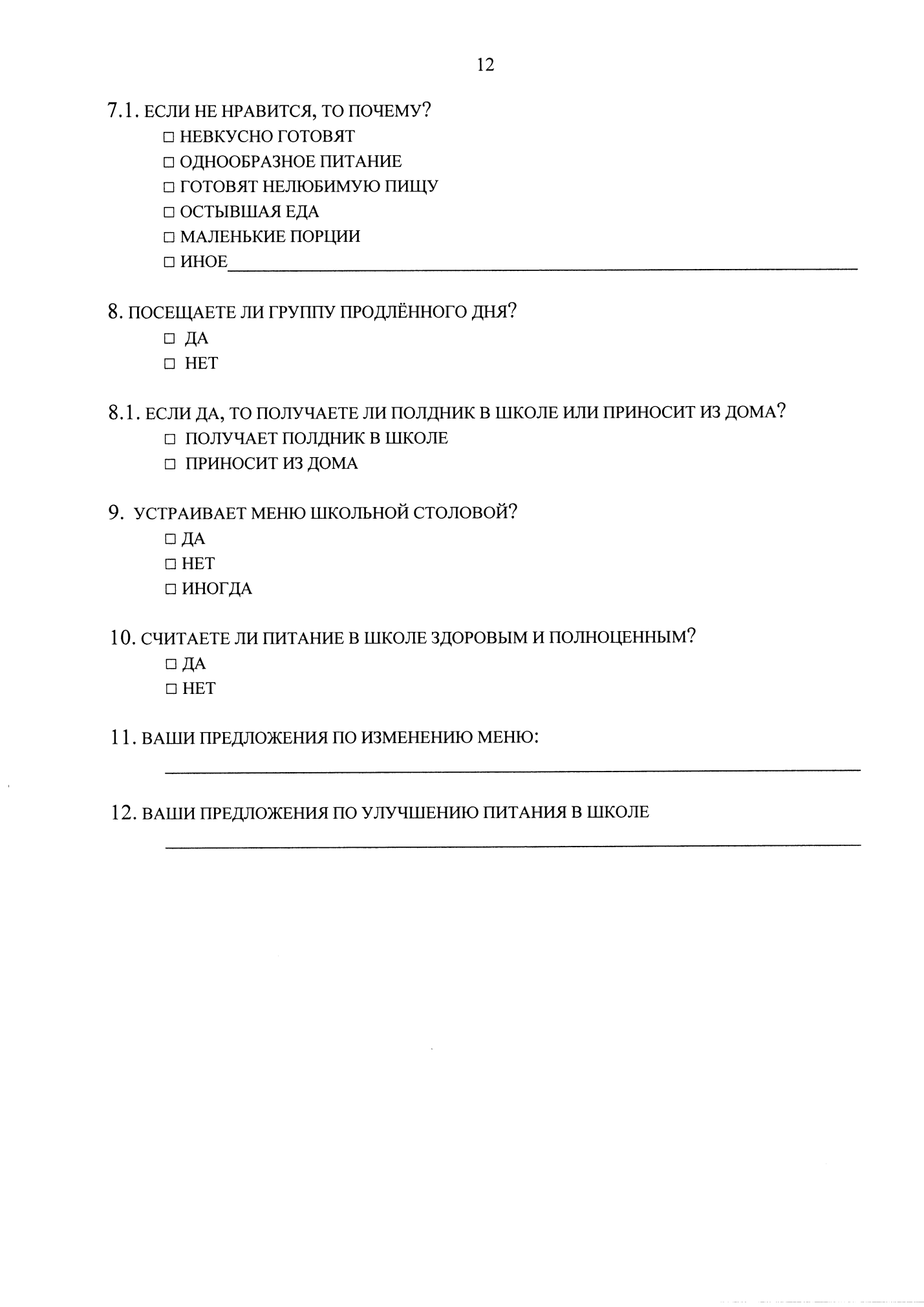 Приложение 2к приказу №228от 31.08.2023г.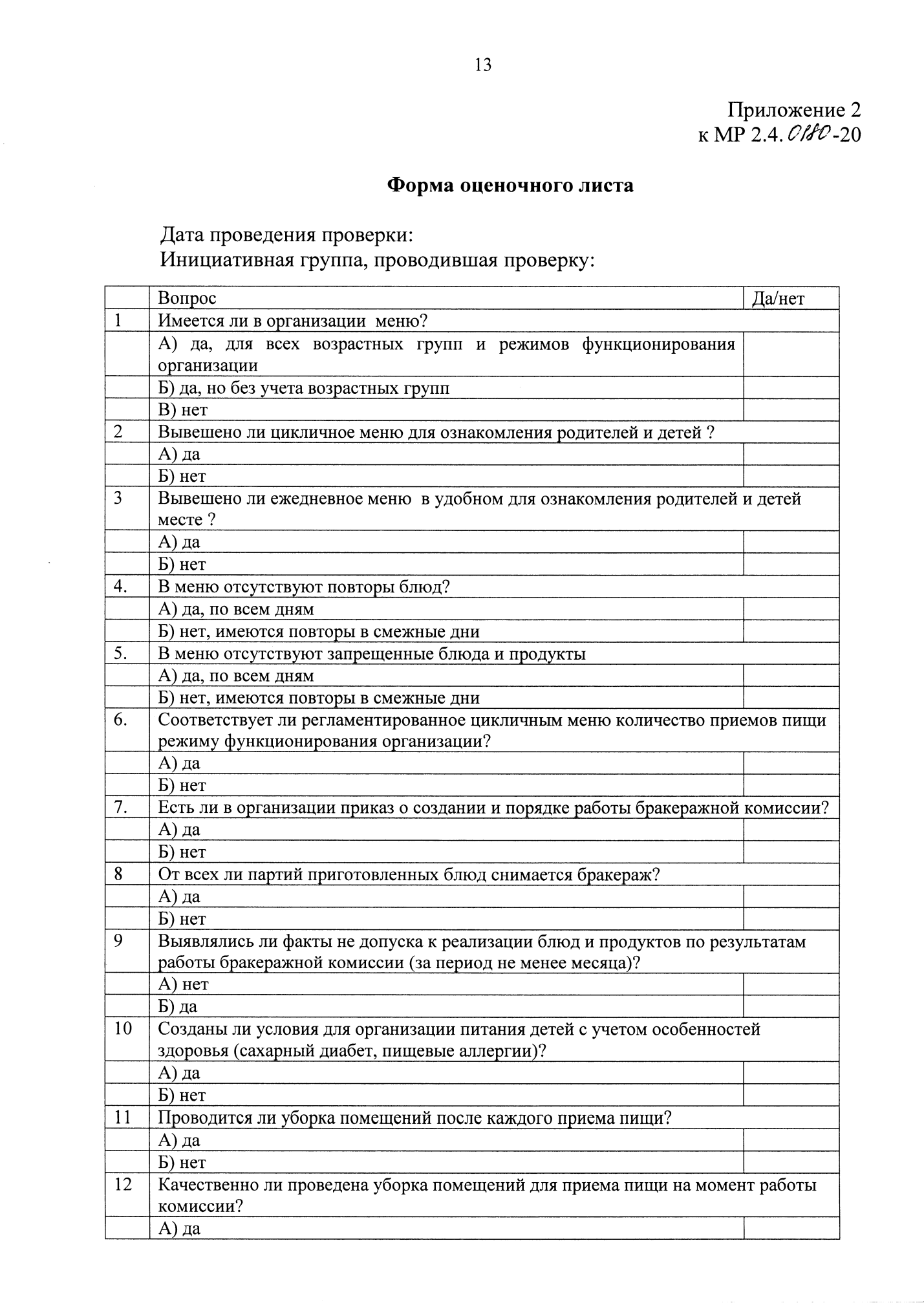 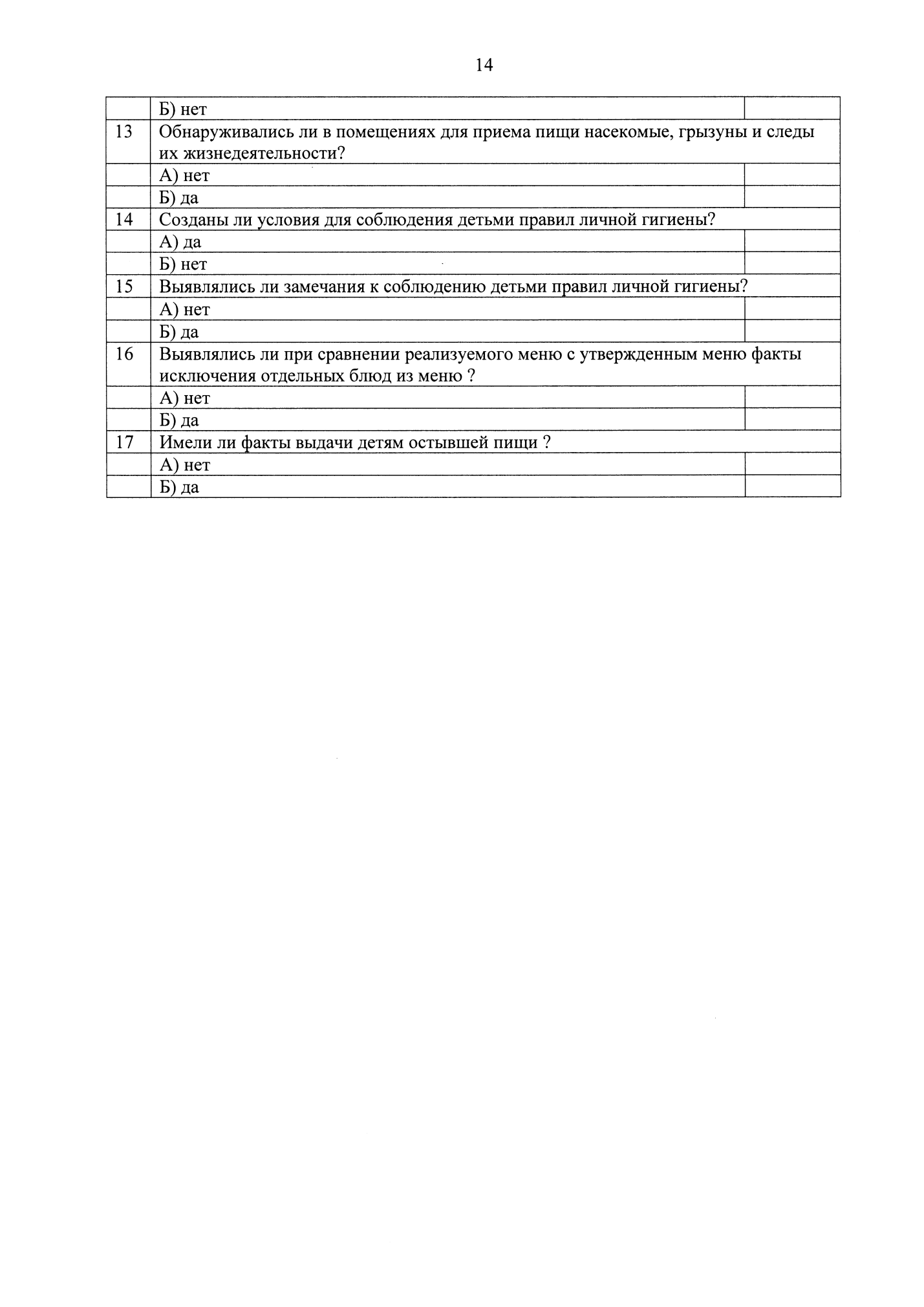 Приложение 3к приказу №228от 31.08.2023г.План работы комиссиипо контролю  организации и качества питанияв 2023-2024 учебном году№МероприятиеСрокОтветственный1.Контроль  соблюдения графика работы столовойОдин раз в месяцЧленыкомиссии2.Контроль соблюдения графика питания обучающихсяОдин раз в месяцДенисова С.Н.3.Проведение контрольных проверок соответствия приготовленных блюд утвержденному меню,  качества и норм выдачи завтраков и обедовОдин раз в месяцЧленыкомиссии4.Организация просветительской работы среди обучающихся и их родителей (законных представителей) по вопросам здорового питанияВ течение учебного годаДенисова С.Н.5.Проверка санитарно-технического содержания обеденного зала, обеденной мебели, столовой посудыОдин раз в месяцЧленыкомиссии6.Социологическое исследование среди обучающихся и родителей с целью выяснения вкусовых предпочтений детей, удовлетворенность ассортиментом и качеством потребляемых блюд, вкусовые предпочтения детей, удовлетворенность ассортиментом и качеством потребляемых блюд, удовлетворенности организацией питания, условия соблюдения правил личной гигиены обучающихсяДва раза в год(октябрь, мапрель)Денисова С.Н.7.Организация консультаций по питанию для родителей и классных руководителейОдин раз в месяцДенисова С.Н.8.Участие в педсоветах, семинарах, совещаниях, круглых столах, по вопросам качества питанияПо плану работы школыЧленыкомиссии9.Проверка эстетического оформления зала столовой2 раза в годЧленыкомиссии10.Отчет о работе комиссии за учебный годМай 2024 годаДенисова С.Н.